                                                                                                                            ПРОЕКТ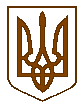 Білокриницька сільська радаРівненського району  РівненськоЇ області(___________позачергова сесія восьмого скликання)РІШЕННЯ_________________2021 року                                                                         №____Про Програму із запобігання та протидії домашньому насильству і насильству за ознаками статі Білокриницької сільської ради на 2021-2025 рокиВідповідно до п. 22 ст. 26 Закону України «Про місцеве самоврядування в Україні», Закону України «Про запобігання та протидію домашньому насильству», постанови Кабінету Міністрів України від 22.08.2018 № 658 «Про затвердження Порядку взаємодії суб’єктів, що здійснюють заходи у сфері запобігання та протидії домашньому насильству і насильству за ознакою статі», спільного наказу Міністерства України у справах сім’ї, молоді та спорту та Міністерства внутрішніх справ № 3131/386 від 07.09.2009 «Про затвердження Інструкції щодо порядку взаємодії структурних підрозділів, відповідальних за реалізацію державної політики щодо попередження насильства в сім'ї, служб у справах дітей, центрів соціальних служб для сім'ї, дітей та молоді та відповідних підрозділів органів внутрішніх справ з питань здійснення заходів з попередження насильства в сім'ї», за погодженням з постійними комісіями, сільська радаВИРІШИЛА: Затвердити Програму із запобігання та протидії домашньому насильству і насильству за ознаками статі Білокриницької сільської ради на 2021-2025 роки (додається).  Затвердити заходи щодо реалізації Програми із запобігання та протидії домашньому насильству і насильству за ознаками статі Білокриницької сільської ради на 2021-2025 роки (додається). Контроль за виконанням даного рішення покласти на постійні комісії сільської ради відповідно до розподілу повноважень. Сільський голова                                                                Тетяна ГОНЧАРУК                                                                          	ЗАТВЕРДЖЕНО                                                                               рішення сесії Білокриницької                                                                                сільської ради                                                                               від ___  __________ 2021 року                                                                               №_____ПРОГРАМА із запобігання та протидії домашньому насильству і насильству за ознаками статі Білокриницької сільської ради на 2021-2025 роки1. Проблеми та обґрунтування необхідності їх розв’язанняпрограмним методомПрограма із запобігання та протидії домашньому насильству і насильству за ознакою статі на 2021-2022 роки (далі – Програма) розроблена з метою реалізації сучасної політики і стратегії держави, спрямованих на забезпечення сприятливих умов для всебічного розвитку сім’ї та кожного з її членів, найповнішу реалізацію сім’єю своїх функцій, поліпшення її життєвого рівня, підвищення ролі сім’ї як головного осередку відтворення населення та основи суспільства.Насильство в сім’ї є порушенням права особи на життя, права на повагу до особистого та сімейного життя, до житла, права на захист від нелюдського чи такого. Що принижує гідність, поводження, інших прав, гарантованих законом.Домашнє насильство – проблема, з якою необхідно боротися всім суспільством. Масштаби цього явища не до кінця відомі, оскільки не всі  жертви насильства звертаються в правоохоронні органи й соціальні служби за допомогою. Найбільш пагубно позначається напружений клімат у родині, у якій систематично відбуваються факти домашнього насильства, на фізичному й психічному здоров'ї дітей. Домашнє насильство є однією з найбільш гострих соціальних проблем загалом в Україні, від якої можуть страждати як жінки, так і чоловіки. Проте, як свідчить практика, переважно від домашнього насильства страждають найбільш вразливі верстви населення: жінки і діти, а також особи з інвалідністю та особи похилого віку. Діти страждають не лише від насильства по відношенню до себе, а й спостерігаючи за насильством у своїй сім’ї, переносячи цей негативний досвід у власне життя в майбутньому. Домашнє насильство негативно впливає на здоров’я постраждалих, зокрема репродуктивне, що призводить до зниження рівня народжуваності та збільшення кількості народжених дітей з вадами здоров’я, може призвести до каліцтва чи навіть, летальних наслідків через тяжкі тілесні ушкодження, несумісні з життям, або внаслідок суїцидів постраждалих осіб.Постраждалі особи не можуть належним чином виконувати свої професійні обов’язки, внаслідок чого зростає кількість травмувань на робочих місцях. Постраждалі не можуть належним чином виконувати свої батьківські обов’язки, внаслідок чого зростає рівень бездоглядності  дітей та відповідно підвищується рівень соціального сирітства. Зростає кількість розлучень у сім’ях, де вчиняється домашнє насильство, та кількість правопорушень, оскільки насильство призводить не лише до дитячої бездоглядності постраждалих, а в окремих випадках – до вбивства жертвами своїх кривдників.Після надходжень повідомлень про вчинення насильства щодо дітей, жінок чи чоловіків (осіб з інвалідністю та осіб похилого віку) відповідальними особами перевіряється факт вчинення насильства. В сім’ях де підтвердилися випадки вчинення насильства над дітьми, їх ставлять на облік, як таких, що опинилися в складних життєвих обставинах, на підставі скоєння фізичного насильства. З сім’ями даних дітей проводиться профілактична робота щодо запобігання повторення конфліктних ситуацій, перевіряються їх умови проживання. Також,  даним сім’ям, що взяті на облік з приводу вчинення насильства в сім’ї, в ході соціального супроводу, надається соціально-педагогічна і психологічна допомога спрямована на налагодження стосунків в сім’ї, набуття навичок конструктивного виходу із конфліктних ситуацій, контролю за власними емоціями, розвитку вміння до управління агресією, емпатією. 2. Мета ПрограмиМетою Програми є створення правових і соціальних умов для належного функціонування та розвитку сім’ї як основного осередку суспільства, надання ефективної допомоги жертвам сімейного насильства.Перелік завдань та заходів ПрограмиОсновними завданнями Програми є:реалізація комплексної державної політики щодо попередження домашнього насильства і насильства за ознакою статі;забезпечення ефективної системи раннього виявлення сімей, у яких вчиняється домашнє насильство і насильство за ознакою статі або є реальна загроза його вчинення та організації соціального супроводу таких сімей;підвищення рівня правової культури населення та поінформованості про проблему домашнього насильства і насильства за ознакою статі шляхом проведення широкомасштабної інформаційно-просвітницької та роз’яснювальної роботи;створення дієвої системи надання допомоги потерпілим від домашнього насильства і насильства за ознакою статі;організація фахової підготовки кадрів з питань запобігання та протидії всім формам насильства щодо жінок, дітей, надання допомоги постраждалим від домашнього насильства.Обсяги та джерела фінансування ПрограмиФінансування Програми здійснюється за рахунок коштів, передбачених у бюджеті Білокриницької сільської територіальної громади, а також з інших джерел, не заборонених чинним законодавством.Обсяги фінансування Програми визначаються при затвердженні бюджету Білокриницької сільської територіальної громади, або при внесенні змін до нього у межах наявних фінансових можливостей.5. Очікувані кінцеві результати виконання ПрограмиВиконання Програми із запобігання та протидії домашньому насильству і насильству за ознакою статі до 2025 року дасть змогу у сфері запобігання домашньому насильству:підвищити рівень обізнаності населення громади у сфері запобігання та протидії домашньому насильству і насильству за ознакою статі, забезпечити руйнацію негативних стереотипів та формування нетерпимого ставлення до ненасильницької моделі сімейних відносин, що призведе до зменшення фактів  насильства, вчинене членами однієї сім'ї, жорстокого поводження з дітьми;забезпечення ефективної взаємодії усіх суб'єктів, які здійснюють заходи у сфері запобігання та протидії домашньому насильству і насильству за ознакою статі;створення дієвих механізмів допомоги та захисту осіб, які постраждали від домашнього насильства і насильства за ознакою статі;посилення відповідальності осіб, які вчиняють домашнє насильство, набуття ними навиків безконфліктного спілкування та відповідальності за свої вчинки і життя членів сім'ї;надання консультацій з питань запобігання та протидії домашньому насильству і насильству за ознакою статі. Секретар сільської ради					                           Ірина ДАЮК                                                                                                                                                         ЗАТВЕРДЖЕНО                                                                                                                                                         рішення сесії Білокриницької                                                                                                                                                          сільської ради                                                                                                                                                         від ___  __________ 2021 року                                                                                                                                                         №_____ЗАХОДИщодо реалізації Програми із запобігання та протидії домашньому насильству і насильству за ознаками статі Білокриницької сільської ради на 2021-2025 рокиІ. Проведення інформаційно-просвітницьких заходів підвищення рівня обізнаності суспільства щодо форм та проявів домашнього насильства і насильства за ознакою статі ІІ. Забезпечення діяльності системи моніторингу та удосконалення механізму взаємодії у сфері запобігання та протидії домашньому насильству   Секретар сільської ради										                                               Ірина ДАЮК№ з/пНайменування заходуТермін виконанняВиконавціДжерело фінансування№ з/пНайменування заходуТермін виконанняВиконавціДжерело фінансування1.Проведення профілактичної та роз’яснювальної роботи з батьками, особами, що їх замінюють та іншими членами сімей у родинах, які опинились у складних життєвих обставинах та сім’ях, де існують випадки вчинення насильства щодо дітей або існує реальна загроза його вчиненняПротягом року Відділ соціального захисту населення та прав дітей, відділ освіти, сім’ї, молоді, спорту, культури та туризму, служба у справах дітей Білокриницької сільської ради Бюджетгромади2.Проведення тематичних семінарів, лекцій, «круглих» столів для працівників освіти за участі суб’єктів, що здійснюють заходи у сфері запобігання та протидії домашньому насильствуЩокварталуВідділ соціального захисту населення та прав дітей, відділ освіти, сім’ї, молоді, спорту, культури та туризму, служба у справах дітей Білокриницької сільської радиБюджетгромади3.Проведення правопросвітницької роботи серед учнівської молоді «Скажемо НІ! Насильству»ПостійноВідділ соціального захисту населення та прав дітей, відділ освіти, сім’ї, молоді, спорту, культури та туризму, служба у справах дітей Білокриницької сільської радиБюджетгромади4.Проведення тренінгів для батьків з питань запобігання насильству в сім’їПостійноВідділ соціального захисту населення та прав дітей, відділ освіти, сім’ї, молоді, спорту, культури та туризму, служба у справах дітей Білокриницької сільської радиБюджетгромади5.Інформування постраждалої дитини, її батьків, інших законних представників, які не є кривдниками, про права, заходи та послуги, якими вони можуть скористатися  У разі виявлення чи підтвердження повідомлення про насильствоВідділ соціального захисту населення та прав дітей, відділ освіти, сім’ї, молоді, спорту, культури та туризму, служба у справах дітей Білокриницької сільської радиБюджетгромади6.Інформування населення через засоби масової інформації про правові основи запобігання та протидії насильству, види допомоги особам, які потерпають від насильства в сім'їПостійноВідділ соціального захисту населення та прав дітей, відділ освіти, сім’ї, молоді, спорту, культури та туризму, служба у справах дітей Білокриницької сільської радиБюджетгромади7.Розміщення на інформаційних стендах в лікувальних закладах інформації для постраждалих осіб про заходи та соціальні послуги, якими вони можуть скористатися, а також номери телефонів відповідних служб, за якими вони можуть звернутися в разі необхідностіПостійноВідділ соціального захисту населення та прав дітей, відділ освіти, сім’ї, молоді, спорту, культури та туризму, служба у справах дітей Білокриницької сільської радиБюджетгромади8.Проведення у закладах освіти громади просвітницьких заходів із питань запобігання та протидії насильству із залученням представників відповідних службПостійноВідділ соціального захисту населення та прав дітей, відділ освіти, сім’ї, молоді, спорту, культури та туризму, служба у справах дітей Білокриницької сільської ради, представники ювенальної превенції Рівненської областіБюджетгромади9.Розробка та розповсюдження інформаційних матеріалів (буклети, флаєри, листівки) з питань рівних прав та можливостей чоловіків та жінок, попередження насильства в сім’ї, протидії булінгу та запобігання торгівлі людьми ПостійноВідділ соціального захисту населення та прав дітей, відділ освіти, сім’ї, молоді, спорту, культури та туризму, служба у справах дітей Білокриницької сільської ради, представники ювенальної превенції Рівненської областіБюджетгромади10.Проведення інформаційно-просвітницьких заходів у рамках Всеукраїнської акції «16 днів проти насильства» (флешмоби, семінари, зустрічі)Щорічно, листопад-груденьВідділ соціального захисту населення та прав дітей, відділ освіти, сім’ї, молоді, спорту, культури та туризму, служба у справах дітей Білокриницької сільської ради, представники ювенальної превенції Рівненської областіБюджетгромади11.Проведення конкурсу дитячого малюнку  «Світ без насильства очима дітей»Щорічно,листопад-груденьВідділ соціального захисту населення та прав дітей, відділ освіти, сім’ї, молоді, спорту, культури та туризму, служба у справах дітей Білокриницької сільської ради, представники ювенальної превенції Рівненської областіБюджетгромади№ з/пНайменування заходуТермін виконанняВиконавціДжерело фінансування№ з/пНайменування заходуТермін виконанняВиконавціДжерело фінансування1.Організація і проведення соціологічних, правових, психолого-педагогічних та інших досліджень у сфері домашнього насильства, його причини та наслідкиПостійно Служба у справах дітей Бюджетгромади2.Забезпечення діяльності комісії з питань захисту прав дітей виконавчого комітету Білокриницької сільської ради Щомісячно Служба у справах дітей Бюджетгромади3.Невідкладне реагування на повідомлення про випадки домашнього насильства, жорстокого поводження стосовно дітейПостійноСлужба у справах дітей Бюджетгромади4.Своєчасне повідомлення про випадки вчинення насильства в сім’ї відповідні підрозділи для проведення спільних дій та подальшого розгляду на комісії з питань захисту прав дітей виконавчого комітету Білокринпицької сільської ради для прийняття відповідного рішенняУ термін не більше однієї доби з часу отримання інформаціїВідділ соціального захисту населення та прав дітей, відділ освіти, сім’ї, молоді, спорту, культури та туризму, служба у справах дітей Білокриницької сільської ради, представники ювенальної превенції Рівненської області,  інспектор поліціїБюджетгромади5.Надання необхідної медичної допомоги особі, яка зазнала насильства в сім’ї. Вжиття невідкладних заходів до ліквідації наслідків і загрози неправомірних дій у відношенні до дитини. У разі потреби розгляд питання про тимчасове вилучення дитини з сім’ї, де вона зазнала насильство в сім’ї або де існує загроза його вчинення, та подальше її влаштування до закладів, де створені належні умови проживання і виховання для реабілітації дитиниУ разі виявлення чи підтвердження повідомлення про насильствоСлужба у справах дітей, сімейні лікарі, фельдшери,  представники ювенальної превенції Рівненської області,  інспектор поліції. Рівненський центр соціально-психологічної допомоги.          Комунальний заклад «Обласний центр соціально-психологічної реабілітації дітей»Бюджетгромади6.Забезпечення проведення медичного обстеження постраждалих осіб від домашнього насильства при виявленні тілесних ушкодженьПостійноСлужба у справах дітей, сімейні лікарі, фельдшери,  представники ювенальної превенції Рівненської області,  інспектор поліціїБюджетгромади7.Направлення постраждалих осіб від домашнього насильства на анонімне тестування на ВІЛ-інфекцію у разі виявлення у постраждалих осіб ушкоджень сексуального характеруПостійноСлужба у справах дітей, сімейні лікарі, фельдшери Бюджетгромади8.Надання комплексу соціальних послуг постраждалим особам, які є недієздатними особами, від домашнього насильства і насильства за ознакою статі, у разі якщо законного представника такій особі не призначено або законний представник є кривдником чи ухиляється від захисту прав та інтересів такої особиПостійноВідділ соціального захисту населення та прав дітей, відділ освіти, сім’ї, молоді, спорту, культури та туризму, служба у справах дітей Білокриницької сільської ради, представники ювенальної превенції Рівненської області,  інспектор поліції.Бюджетгромади9.Влаштування постраждалої особи, яка є недієздатною особою, до закладу соціального захисту у разі, якщо у зв’язку із вчиненням домашнього насильства проживання такої особи в сім’ї чи з опікуном становить загрозу її життю та здоров’юПостійноВідділ соціального захисту населення та прав дітей, служба у справах дітей Білокриницької сільської ради, інспектор поліціїБюджетгромади10.Проведення оцінки потреб осіб та сімей, постраждалих від домашнього насильства або насильства за ознакою статі; надання соціально-психологічної допомоги постраждалим особам, зокрема соціальних послуг з консультування, супроводу та соціальної профілактики відповідно до їх потреб; направлення до інших суб’єктів для отримання додаткових послуг; виїзд відповідальних осіб після отримання повідомлення про виявлення факту вчинення насильства та потребу у наданні постраждалій особі термінової допомоги ПостійноВідділ соціального захисту населення та прав дітей, відділ освіти, сім’ї, молоді, спорту, культури та туризму, служба у справах дітей Білокриницької сільської ради, представники ювенальної превенції Рівненської області,  офіцер поліції.  Комунальний заклад «Обласний центр соціально-психологічної реабілітації дітей».БюджетГромади 11.Проведення роботи щодо своєчасного виявлення сімей, де існує загроза скоєння домашнього насильства і загроза життю та здоров’ю дітейПротягом року під час рейдівВідділ соціального захисту населення та прав дітей, відділ освіти, сім’ї, молоді, спорту, культури та туризму, служба у справах дітей Білокриницької сільської ради, представники ювенальної превенції Рівненської області,  інспектор поліціїБюджетгромади12.Проведення спільних рейдів, з метою відвідування сімей, в яких скоєно насильство щодо дітей або існує реальна його загроза, перевірка отриманої інформації: проведення  бесіди з дитиною, членами родини, працівниками закладу освіти, де навчаються чи виховуються діти, сусідами, тощо, проведення обстеження житлово-побутових умов проживання сім’ї тощо.У разі надходження повідомленняВідділ соціального захисту населення та прав дітей, відділ освіти, сім’ї, молоді, спорту, культури та туризму, служба у справах дітей Білокриницької сільської ради, представники ювенальної превенції Рівненської області,  інспектор поліціїБюджетгромади13.Ведення обліку дітей, стосовно яких вчинено насильство в сім’їДо зникнення підстав перебування на облікуВідділ соціального захисту населення та прав дітей, служба у справах дітей Білокриницької сільської ради, представники ювенальної превенції Рівненської області,  інспектор поліціїБюджетгромади14.Моніторинг кількості звернень та аналіз проведеної роботи зі зверненнями щодо вчинення насильства в сім’ї або реальну загрозу його вчинення стосовно дітей та кількість сімей, у яких діти зазнали насильстваЩоквартальноВідділ соціального захисту населення та прав дітей, служба у справах дітей Білокриницької сільської радиБюджетгромади15.Захист прав та інтересів постраждалої дитини, у тому числі шляхом звернення до суду, представництва прав та інтересів дитини у суді при розгляді питань, пов’язаних із здійсненням актів домашнього насильстваУ разі необхідностіВідділ соціального захисту населення та прав дітей, служба у справах дітей Білокриницької сільської радиБюджетгромади16.Надання соціальних послуг жінкам (з дітьми), що постраждали від домашнього насильства, що опинились у складних життєвих обставинахУ разі необхідностіВідділ соціального захисту населення та прав дітей, служба у справах дітей  Білокриницької сільської ради, представники ювенальної превенції Рівненської області, громадська організація «Центр Чайка»  \за згодою\Бюджетгромади